ОБЗОР ВТОРИЧНОГО РЫНКА ЖИЛОЙ НЕДВИЖИМОСТИ Г.ОМСКА ЗА АПРЕЛЬ 2018Г.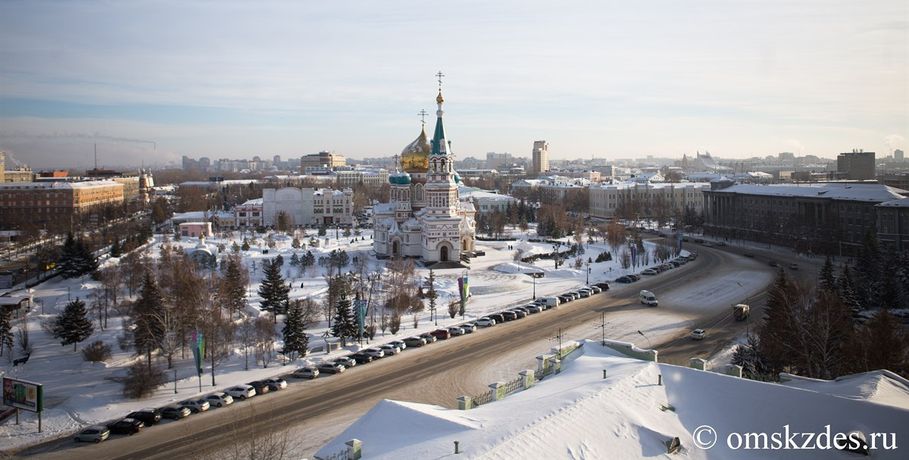 ОСНОВНЫЕ ВЫВОДЫУдельная цена предложения в апреле составила 43 935 руб./кв.м (рост на 0,2%), удельная цена продажи – 39 388 руб./кв. м (рост на 1,81%). В апреле удельная цена предложения также продолжает расти: по сравнению с мартом показала положительную динамику на 87 руб./кв. м. Таким образом, с начала 2018г удельная цена предложения начала расти. В апреле особой популярностью среди покупателей пользовались квартиры в Центральном, Кировском и Советском АО – их предпочли 30%, 25% и 24% покупателей соответственно.Большая доля продаж пришлось на 1- и 2-комнатные квартиры (41% и 33%), 24% приобрели 3-комнатные. Средняя площадь 1-комнатных –33,8 кв. м, 2-комнатных –         47 кв. м.Средний срок экспозиции проданных объектов снизился до 6,9 мес.Анализ предложения на вторичном рынке г.Омска за апрель 2018г.Вторичный рынок в апреле 2018г. показал объем в 3 923 оферты (исключая квартиры за чертой города, в малоэтажных домах, а также следующие типы квартир: пансионаты, общежития, малосемейки, гостинки). Таким образом, предложение в апреле увеличилось на 14 квартир, тогда как за последний год объем предложения постоянно снижался. Стоит отметить, что в апреле 2017г. объем предложения отличался в большую сторону на 1 551 квартиру.Структура предложения относительно комнатности квартир осталась прежней.Наблюдается следующее распределение: основной объем предложения приходится на долю 1- и 2-комнатных квартир – это 1 417 и 1 276 объектов соответственно.3-комнатным квартирам принадлежит 27%, 1 062 такие квартиры были выставлены на продажу. Многокомнатные квартиры занимают 4% в структуре предложения (168 объектов). К многокомнатным квартирам относятся объекты с 4 и более комнатами.Источник: база компании «Этажи», 2018 г.Рис. 1.1. Структура предложения по размерам квартирНа диаграмме ниже представлены объемы предлагаемых на продажу квартир вторичного рынка в разрезе округов города, данное распределение неизменно с января. Наибольшее количество квартир предлагается к продаже в Центральном (1 122 шт.) и Кировском АО (1 077 шт.). В Советском АО сосредоточено 24% предложения вторичной недвижимости (933 объекта).В Октябрьском и Ленинском АО в совокупности выставлено на продажу 19% вторичного рынка недвижимости – 473 и 318 объектов соответственно.Источник: база компании «Этажи», 2018 г.Рис. 1.2. Структура предложения по районамАнализ ценовой ситуации на вторичном рынке г.Омска за апрель 2018г.С начала 2018г. удельная цена на вторичном рынке жилой недвижимости продолжает расти.По сравнению с мартом 2017г. удельная цена выросла еще на 0,2% в рамках погрешности определения среднего значения 0,63% и в апреле составляет 43 935 руб./кв. м.Если сравнивать данные со значениями в апреле 2017г, то мы видим отрицательную динамику удельной цены квадратного метра предложения вторичного рынка жилой недвижимости в 1,54% или на 687 руб.Источник: база компании «Этажи», 2018 г.Рис. 2.1. Динамика удельной цены предложенияВ апреле наблюдается рост стоимости квадратного метра во всех сегментах квартир, наибольший темп прироста относится к многокомнатным квартирам и составляет 1,43%. Стоимость квадратного метра квартир такой комнатности находится на отметке в 45 391 руб./кв. м.В среднем квадратный метр 1-комнатных квартир стоит 44 708 руб. (с марта рост на 191 руб.),  2-комнатных – 43 379 руб. (рост на 19 руб./кв. м).Удельная цена 3-комнатных квартир находится на отметке в 43 579 руб. (рост на 0,14% или      62 руб.).Источник: база компании «Этажи», 2018 г.Рис. 2.2. Удельная цена по размерам квартирВ апреле наблюдался рост цен на жилую недвижимость во всех районах Омска, кроме Центрального и Советского АО.В Кировском АО удельная цена квадратного метра жилья находится на отметке в 46 161 руб. (рост по сравнению с предыдущим месяцем составил 478 руб.). В Центральном АО удельная цена предложения также стала несколько ниже – 45 239 руб./кв.м. В Октябрьском АО удельная цена предложения составляет 43 058 руб./кв.м (рост с марта на 225 руб.).В Ленинском АО, в среднем, квартиру можно приобрести по стоимости 42 843 руб./кв.м, в Советском АО квадратный метр вторичного жилья стоит 41 052 руб.Источник: база компании «Этажи», 2018 г.Рис. 2.3. Удельная цена предложения по районамАнализ продаж на вторичном рынке г. Омска за апрель 2018г.В апреле также большая часть продаж представлена 1- и 2-комнатными квартирами – 41% и 33% соответственно.По сравнению с предыдущим месяцем доля 1- и 2-комнатных квартир выросла на 2%, а доля                      3-комнатных квартир снизилась на 4%.Средняя площадь проданных в апреле квартир по сравнению с мартом еще снизилась на        2,2 кв. м и составила 46,4 кв. м.Удельная цена продажи выросла на 1,81% и составила 39 388 руб./кв.м. Полная цена продажи квартиры на вторичном рынке остановилась на отметке в                            1 млн 817 тыс. руб.Средний срок экспозиции квартир снизился до 6,9 мес.Источник: база компании «Этажи», 2018 г.Рис. 3.1. Структура продаж по размерам квартирПриложение 1. Числовая пространственно-параметрическая модель вторичного рынка г.Омска за апрель 2018г.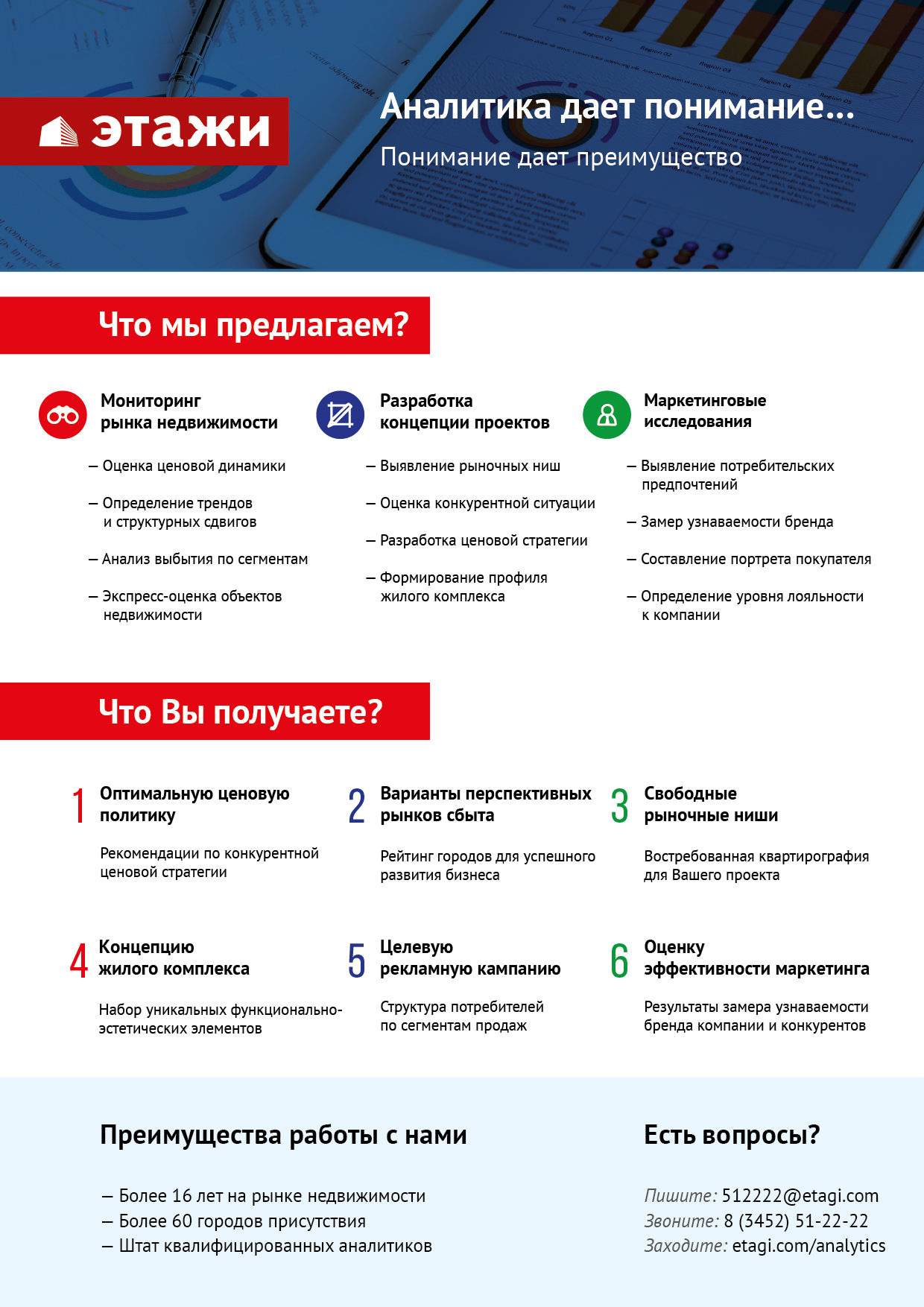 Номер столбцаПоказатель1Объем выборки, шт.2Средняя цена, тыс.руб.3СКО, тыс.руб.4Погрешность, тыс.руб.5Погрешность, %6Минимум, тыс.руб.7Максимум, тыс.руб.8Медиана, тыс.руб.9Средняя площадь, кв.м10СКО, кв.м11Погрешность, кв.м12Погрешность, %13Минимум, кв.м14Максимум, кв.м15Медиана, кв.м16Удельная цена, руб./кв.м17СКО, руб./кв.м18Погрешность, руб./кв.м19Погрешность, %20Минимум, руб./кв.м21Максимум, руб./кв.м22Медиана, руб./кв.м23Средневзвешенная, руб./кв.мКол-во комнатТип домостроения1234567891011121314151617181920212223всевсе392323361225391,6855014900200052,4220,960,671,2816,0248,447,74393585672750,6317828740004307744563всекирпичное169825941586772,9955014900210054,4925,761,262,3116,0209,046,04641299994881,0523171809524557647614всемонолитное217271612151666,1110907300235055,0922,193,035,5127,0140,046,049284939612852,6125385866074775949304всепанельное20082097787351,6865012649195050,5015,580,701,3817,0248,448,34146065032920,70222566250041220415221-комнвсе14171612434231,45503500155035,96,40,31,016,077,535,04470873173900,9250006791644286449471-комнкирпичное6581641496392,375503500153035,597,460,581,6416,060,034,04582580856331,38255107000045455461041-комнмонолитное1232018488884,3810903500195041,266,651,202,9227,077,541,048711756213692,81312507112147674489051-комнпанельное6361510303241,606502600150035,164,560,361,0317,052,035,04283158694671,09250006060642724429392-комнвсе12762271781441,949507200205051,6110,310,581,1329,3113,049,04337985114801,11231717196842222439942-комнкирпичное5672493964813,279507200225053,3612,551,061,9929,3113,050,545912101968621,88231717950045000467222-комнмонолитное5829777131906,4016504550286061,049,702,594,2540,090,060,0491501071028625,82253858272747759487682-комнпанельное6512035499391,9311204100193549,356,870,541,1034,084,548,04092961454841,18238486029440444412303-комнвсе106230861299802,60110010200270069,2217,011,051,5240,0158,363,454357996545961,37178287709042133445903-комнкирпичное387377916891734,57132010200340076,6121,542,202,8840,0158,370,0479381183012112,53246038671946739493223-комнмонолитное31469012404539,6619507300449093,1020,517,498,0461,0140,087,0508171078539387,75289757604249672503713-комнпанельное6442624728582,2011008400255063,809,750,771,2140,0135,063,04085873345811,4217828652874024641133многокомнвсе1684775331051710,83159025000345098,3741,076,416,5257,3285,083,0453911361921274,6923803983064189248543многокомнкирпичное866212378182013,201590250005345116,1742,499,227,9360,0285,0115,15507911697436827,25238031013334740253472многокомнпанельное773157166938612,21164512649270077,3628,606,608,5457,3248,472,439731668215433,8827417588243826340812